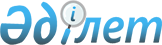 "2024-2026 жылдарға арналған Тасбөгет кентінің бюджетін бекіту туралы" Қызылорда қалалық мәслихатының 2023 жылғы 22 желтоқсандағы № 101-12/10 шешіміне өзгерістер енгізу туралыҚызылорда қалалық мәслихатының 2024 жылғы 23 ақпандағы № 121-16/1 шешімі
      Қызылорда қалалық мәслихаты ШЕШІМ ҚАБЫЛДАДЫ:
      1. "2024-2026 жылдарға арналған Тасбөгет кентінің бюджетін бекіту туралы" Қызылорда қалалық мәслихатының 2023 жылғы 22 желтоқсандағы № 101-12/10 шешіміне мынадай өзгерістер енгізілсін:
      аталған шешімнің 1-тармағы жаңа редакцияда жазылсын:
      "1. 2024-2026 жылдарға арналған Тасбөгет кентінің бюджеті 1, 2, 3-қосымшаларға сәйкес, оның ішінде 2024 жылға мынадай көлемде бекітілсін:
      1) кірістер – 347 999,0 мың теңге, оның ішінде:
      салықтық түсімдер –101 661,0 мың теңге;
      салықтық емес түсімдер –1 090,0 мың теңге;
      трансферттер түсімі –245 248,0 мың теңге;
      2) шығындар – 365 291,6 мың теңге;
      3) таза бюджеттік кредиттеу – 0, оның ішінде:
      бюджеттік кредиттер – 0;
      бюджеттік кредиттерді өтеу – 0;
      4) қаржы активтерімен операциялар бойынша сальдо – 0, оның ішінде:
      қаржы активтерін сатып алу – 0;
      мемлекеттің қаржы активтерін сатудан түсетін түсімдер – 0;
      5) бюджет тапшылығы (профициті) – -17 292,6 мың теңге;
      6) бюджет тапшылығын қаржыландыру (профицитті пайдалану) – 17 292,6 мың теңге;
      қарыздар түсімдері – 0;
      қарыздарды өтеу – 0;
      бюджет қаражатының пайдаланылатын қалдықтары – 17 292,6 мың теңге.".
      Аталған шешімнің 1-қосымшасы осы шешімнің қосымшасына сәйкес жаңа редакцияда жазылсын.
      2. Осы шешім 2024 жылғы 1 қаңтардан бастап қолданысқа енгізіледі. 2024 жылға арналған Тасбөгет кентінің бюджеті
					© 2012. Қазақстан Республикасы Әділет министрлігінің «Қазақстан Республикасының Заңнама және құқықтық ақпарат институты» ШЖҚ РМК
				
      Қызылорда қалалық мәслихатының төрағасы 

И. Құттықожаев
Қызылорда қалалық мәслихатының
2024 жылғы 23 ақпандағы
№ 121-16/1 шешіміне қосымшаҚызылорда қалалық мәслихатының
2023 жылғы 22 желтоқсандағы
№ 101-12/10 шешіміне 1-қосымша
Санаты
Санаты
Санаты
Санаты
Санаты
Сомасы, 
мың теңге
Сыныбы
Сыныбы
Сыныбы
Сыныбы
Сомасы, 
мың теңге
Кіші сыныбы
Кіші сыныбы
Кіші сыныбы
Сомасы, 
мың теңге
Атауы
Атауы
Сомасы, 
мың теңге
1
2
3
4
4
5
1. Кірістер
1. Кірістер
347999,0
1
Салықтық түсімдер
Салықтық түсімдер
101661,0
01
Табыс салығы 
Табыс салығы 
19355,0
2
Жеке табыс салығы
Жеке табыс салығы
19355,0
04
Меншiкке салынатын салықтар
Меншiкке салынатын салықтар
82092,0
1
Мүлiкке салынатын салықтар 
Мүлiкке салынатын салықтар 
3535,0
3
Жер салығы 
Жер салығы 
6400,0
4
Көлiк құралдарына салынатын салық 
Көлiк құралдарына салынатын салық 
72157,0
05
Тауарларға, жұмыстарға және қызметтерге салынатын iшкi салықтар 
Тауарларға, жұмыстарға және қызметтерге салынатын iшкi салықтар 
214,0
3
Жер учаскелерін пайдалану үшін төлемақы
Жер учаскелерін пайдалану үшін төлемақы
4,0
4
Кәсiпкерлiк және кәсiби қызметтi жүргiзгенi үшiн алынатын алымдар
Кәсiпкерлiк және кәсiби қызметтi жүргiзгенi үшiн алынатын алымдар
210,0
2
Салықтық емес түсiмдер
Салықтық емес түсiмдер
1090,0
01
Мемлекеттік меншіктен түсетін кірістер
Мемлекеттік меншіктен түсетін кірістер
76,0
5
Мемлекет меншігіндегі мүлікті жалға беруден түсетін кірістер
Мемлекет меншігіндегі мүлікті жалға беруден түсетін кірістер
76,0
04
Мемлекеттік бюджеттен қаржыландырылатын, сондай-ақ Қазақстан Республикасы Ұлттық Банкінің бюджетінен (шығыстар сметасынан) қамтылатын және қаржыландырылатын мемлекеттік мекемелер салатын айыппұлдар, өсімпұлдар, санкциялар, өндіріп алулар
Мемлекеттік бюджеттен қаржыландырылатын, сондай-ақ Қазақстан Республикасы Ұлттық Банкінің бюджетінен (шығыстар сметасынан) қамтылатын және қаржыландырылатын мемлекеттік мекемелер салатын айыппұлдар, өсімпұлдар, санкциялар, өндіріп алулар
1014,0
1
Мұнай секторы ұйымдарынан және Жәбірленушілерге өтемақы қорына түсетін түсімдерді қоспағанда, мемлекеттік бюджеттен қаржыландырылатын, сондай-ақ Қазақстан Республикасы Ұлттық Банкінің бюджетінен (шығыстар сметасынан) қамтылатын және қаржыландырылатын мемлекеттік мекемелер салатын айыппұлдар, өсімпұлдар, санкциялар, өндіріп алулар
Мұнай секторы ұйымдарынан және Жәбірленушілерге өтемақы қорына түсетін түсімдерді қоспағанда, мемлекеттік бюджеттен қаржыландырылатын, сондай-ақ Қазақстан Республикасы Ұлттық Банкінің бюджетінен (шығыстар сметасынан) қамтылатын және қаржыландырылатын мемлекеттік мекемелер салатын айыппұлдар, өсімпұлдар, санкциялар, өндіріп алулар
1014,0
4
Трансферттердің түсімдері
Трансферттердің түсімдері
245248,0
02
Мемлекеттiк басқарудың жоғары тұрған органдарынан түсетiн трансферттер
Мемлекеттiк басқарудың жоғары тұрған органдарынан түсетiн трансферттер
245248,0
3
Аудандардың (облыстық маңызы бар қаланың) бюджетінен трансферттер
Аудандардың (облыстық маңызы бар қаланың) бюджетінен трансферттер
245248,0
Функционалдық топ
Функционалдық топ
Функционалдық топ
Функционалдық топ
Функционалдық топ
Кіші функция
Кіші функция
Кіші функция
Кіші функция
Бюджеттік бағдарламалардың әкімшісі
Бюджеттік бағдарламалардың әкімшісі
Бюджеттік бағдарламалардың әкімшісі
Бағдарлама
Бағдарлама
Атауы
2. Шығындар
365291,6
01
Жалпы сипаттағы мемлекеттiк қызметтер 
93226,7
1
Мемлекеттiк басқарудың жалпы функцияларын орындайтын өкiлдi, атқарушы және басқа органдар
93226,7
124
Аудандық маңызы бар қала, ауыл, кент, ауылдық округ әкімінің аппараты
93226,7
001
Аудандық маңызы бар қала, ауыл, кент, ауылдық округ әкімінің қызметін қамтамасыз ету жөніндегі қызметтер
91995,7
022
Мемлекеттік органның күрделі шығыстары
1231,0
06
Әлеуметтiк көмек және әлеуметтiк қамсыздандыру
45145,0
2
Әлеуметтiк көмек
45145,0
124
Аудандық маңызы бар қала, ауыл, кент, ауылдық округ әкімінің аппараты
45145,0
003
Мұқтаж азаматтарға үйде әлеуметтік көмек көрсету
45145,0
07
Тұрғын үй-коммуналдық шаруашылық
111303,6
3
Елді-мекендерді көркейту
111303,6
124
Аудандық маңызы бар қала, ауыл, кент, ауылдық округ әкімінің аппараты
111303,6
008
Елді мекендердегі көшелерді жарықтандыру
41425,1
009
Елді мекендердің санитариясын қамтамасыз ету
44682,0
011
Елді мекендерді абаттандыру мен көгалдандыру
25196,5
08
Мәдениет, спорт, туризм және ақпараттық кеңістiк
112062,0
1
Мәдениет саласындағы қызмет
111868,0
124
Аудандық маңызы бар қала, ауыл, кент, ауылдық округ әкімінің аппараты
111868,0
006
Жергілікті деңгейде мәдени-демалыс жұмысын қолдау
111868,0
2
Спорт
194,0
124
Аудандық маңызы бар қала, ауыл, кент, ауылдық округ әкімінің аппараты
194,0
028
Жергілікті деңгейде дене шынықтыру-сауықтыру және спорттық іс шараларды өткізу
194,0
12
Көлiк және коммуникация
1554,0
1
Автомобиль көлiгi
1554,0
124
Аудандық маңызы бар қала, ауыл, кент, ауылдық округ әкімінің аппараты
1554,0
013
Аудандық маңызы бар қалаларда, ауылдарда, кенттерде, ауылдық округтерде автомобиль жолдарының жұмыс істеуін қамтамасыз ету
1554,0
15
Трансферттер
0,3
1
Трансферттер
0,3
124
Аудандық маңызы бар қала, ауыл, кент, ауылдық округ әкімінің аппараты
0,3
048
Пайдаланылмаған (толық пайдаланылмаған) нысаналы трансферттерді қайтару
0,3
3. Таза бюджеттік кредиттеу
0,0
Бюджеттік кредиттер
0,0
5
Бюджеттік кредиттерді өтеу
0,0
01
Бюджеттік кредиттерді өтеу
0,0
1
Мемлекеттік бюджеттен берілген бюджеттік кредиттерді өтеу
0,0
4. Қаржы активтерімен операциялар бойынша сальдо
0,0
Қаржы активтерін сатып алу
0,0
6
Мемлекеттің қаржы активтерін сатудан түсетін түсімдер
0,0
5. Бюджет тапшылығы (профициті)
-17292,6
6. Бюджет тапшылығын қаржыландыру (профицитін пайдалану)
17292,6
7
Қарыздар түсімдері
0,0
16
Қарыздарды өтеу
0,0
8
Бюджет қаражатының пайдаланылатын қалдықтары
17292,6
01
Бюджет қаражаты қалдықтары
17292,6
01
Бюджет қаражатының бос қалдықтары
18580,6
02
Есепті кезеңнің соңындағы бюджет қаражатының қалдықтары
1288,0